.Sequence: AAB AAB AB FINISH TO THE FRONTDance starts after 8 counts (ON VOCALS)PART A:  32 countsA1: ROCK FORWARD & ROCK SIDE & COASTER STEP (2X)A2: FULL TURN WALK AROUND ON R, L, R, L, STEP RIGHT, LEFT, SAILOR STEP, CLOSEA3: STEP SIDE, SKATE, MAMBO STEP, TOUCH, STEP BACK, TOUCH, STEP, ¼ TURN COASTER STEPA4: & CROSS, SIDE, SAILOR ½ LEFT, STEP, STEP, HIP ROLL x 2PART B:  32 countsB1: STEP CLAP (2X), MAMBO STEP, TOUCH BACK, ¼ TURN LEFT, JUMP OUT OUT, JUMP BACKHand movement for count &7&8: make a lasso movement with right hand over headB2: STEP CLAP (2X), MAMBO STEP, TOUCH BACK, ¼ TURN LEFT, JUMP OUT OUT, JUMP BACKHand movement for count &7&8: make a lasso movement with right hand over headB3: STEP CLAP (2X), MAMBO STEP, TOUCH BACK, ¼ TURN LEFT, JUMP OUT OUT, JUMP BACKHand movement for count &7&8: make a lasso movement with right hand over headB4: STEP CLAP (2X), MAMBO STEP, TOUCH BACK, ¼ TURN LEFT, JUMP OUT OUT, JUMP BACKHand movement for count &7&8: make a lasso movement with right hand over head	FINISH TO THE FRONT: Change Count &8 with ¼ To The LEFT, POINT RIGHT FINGER FORWARD.Na Na Na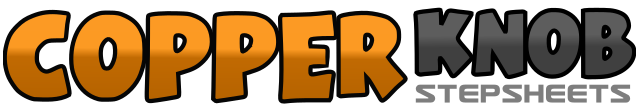 .......Count:64Wall:0Level:Phrased Novice +.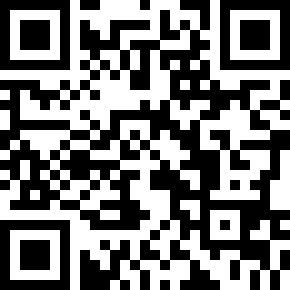 Choreographer:Kate Sala (UK), Rob Fowler (ES), Daan Geelen (NL), Ivonne Verhagen (NL) & Giuseppe Scaccianoce (IT) - August 2016Kate Sala (UK), Rob Fowler (ES), Daan Geelen (NL), Ivonne Verhagen (NL) & Giuseppe Scaccianoce (IT) - August 2016Kate Sala (UK), Rob Fowler (ES), Daan Geelen (NL), Ivonne Verhagen (NL) & Giuseppe Scaccianoce (IT) - August 2016Kate Sala (UK), Rob Fowler (ES), Daan Geelen (NL), Ivonne Verhagen (NL) & Giuseppe Scaccianoce (IT) - August 2016Kate Sala (UK), Rob Fowler (ES), Daan Geelen (NL), Ivonne Verhagen (NL) & Giuseppe Scaccianoce (IT) - August 2016.Music:Na Na Na - Pentatonix : (iTunes)Na Na Na - Pentatonix : (iTunes)Na Na Na - Pentatonix : (iTunes)Na Na Na - Pentatonix : (iTunes)Na Na Na - Pentatonix : (iTunes)........1&2&RF rock forward, LF weight back on LF, RF rock side, LF weight back on LF3&4RF step back, LF close to RF, RF step forward5&6&LF rock forward, RF weight back on RF, LF rock side, RF weight back on RF7&8LF step back, RF close to LF, LF step forward1,2¼ turn left & RF step forward, ¼ turn left & LF step forward3,4¼ turn left & RF step forward, ¼ turn left & LF step forward5 6RF step to the Right side, LF step out to left side7&8&RF step behind LF, LF step to the side,  RF to the side, LF step next to RF1,2RF step side right, LF skate forward to left diagonal.3&4RF rock forward on left diagonal, LF weight back on LF, RF step back on right diagonal.&5&6LF touch to RF,LF step diagonal back, RF touch to LF, RF step diagonal back7&8Step back on LF, RF close to LF, Turn ¼  left cross stepping LF over RF.&1,2RF step side right, LF cross over, RF step side right.3&4Cross step LF behind RF, Turn ½ left stepping RF in place, Cross step LF over RF.5 6RF step to the right side, LF to the left side.7 8Circle the hips anti- clockwise x 21&2&RF step forward to right diagonal, Clap, LF step forward to left diagonal, Clap3&4RF rock forward, recover weight back on LF, RF step back5,6LF touch back, ¼ turn left (weight ends on LF)&7RF step out (diagonal forward), LF step out (diagonal forward),&8RF step back, LF step in back.1&2&RF step forward to right diagonal, Clap, LF step forward to left diagonal, Clap3&4RF rock forward, recover weight back on LF, RF step back5,6LF touch back, ¼ turn left (weight ends on LF)&7RF step out (diagonal forward), LF step out (diagonal forward),&8RF step back, LF step in back.1&2&RF step forward to right diagonal, Clap, LF step forward to left diagonal, Clap3&4RF rock forward, recover weight back on LF, RF step back5,6LF touch back, ¼ turn left (weight ends on LF)&7RF step out (diagonal forward), LF step out (diagonal forward),&8RF step back, LF step in back.1&2&RF step forward to right diagonal, Clap, LF step forward to left diagonal, Clap3&4RF rock forward, recover weight back on LF, RF step back5,6LF touch back, ¼ turn left (weight ends on LF)&7RF step out (diagonal forward), LF step out (diagonal forward),&8RF step back, LF step in back.